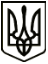 МЕНСЬКА МІСЬКА РАДАРОЗПОРЯДЖЕННЯ 09 вересня 2022 року	м. Мена	№  283Про внесення змін до загального фонду бюджету Менської міської територіальної громади на 2022 рікВідповідно до положень Бюджетного кодексу України, ст. 42 Закону України «Про місцеве самоврядування в Україні», рішення 15 сесії Менської міської ради 8 скликання від 22 грудня 2021 року № 899 «Про бюджет Менської міської територіальної громади на 2022 рік», звернення головного розпорядника бюджетних коштів:1. Внести зміни до річного розпису видатків відділу освіти Менської міської ради  по  дошкільних закладах освіти, а саме: збільшити кошторисні призначення для оплати послуг (крім комунальних) на суму 4124,00 грн. за рахунок зменшення кошторисних призначень для придбання предметів, матеріалів, обладнання та інвентарю на таку ж суму (оплата за дослідження проб піску та за заправку вогнегасників) (КПКВК МБ 0611010 КЕКВ 2240 +4124,00 грн., КЕКВ 2210 -4124,00 грн.).	2. Внести зміни до помісячного розпису видатків відділу освіти Менської міської ради по дошкільних закладах освіти, а саме: - збільшити кошторисні призначення для заробітної плати у вересні місяці на суму 578,12 грн. за рахунок зменшення кошторисних призначень на зазначені видатки у лютому місяці на таку ж суму;- збільшити кошторисні призначення для нарахувань на заробітну плату у вересні місяці на суму 384,18 грн. за рахунок зменшення кошторисних призначень на зазначені видатки у лютому місяці на таку ж суму(КПКВК МБ 0611010 КЕКВ 2111, КЕКВ 2120).3. Внести зміни до помісячного розпису видатків відділу освіти Менської міської ради по наданню загальної середньої освіти закладами загальної середньої освіти, а саме: збільшити кошторисні призначення для оплати послуг (крім комунальних) у вересні місяці на суму 22600,00 грн. за рахунок зменшення кошторисних призначень на зазначені видатки у листопаді місяці на таку ж суму(КПКВК МБ 0611021 КЕКВ 2240).4. Внести зміни до річного розпису видатків по відділу освіти Менської міської ради по забезпеченню діяльності інших закладів у сфері освіти, а саме: збільшити кошторисні призначення для оплати послуг (крім комунальних) на суму 16760,00 грн. за рахунок зменшення кошторисних призначень для придбання предметів, матеріалів, обладнання та інвентарю на таку ж суму (оплата послуг з експертного дослідження та обов’язкового страхування автотранспорту)(КПКВК МБ 0611141 КЕКВ 2240 +16760,00грн.,  КЕКВ 2210 -16760,00 грн.).5. Контроль за виконанням розпорядження покласти на начальника фінансового управління Менської міської ради А.П. Нерослик.Міський голова  	Геннадій ПРИМАКОВ